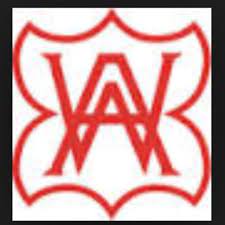 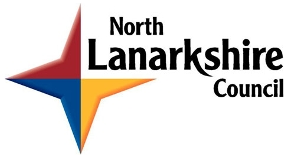 Number Talks PolicyJune 2021Wishaw Academy Primary School